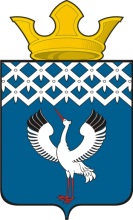 Российская ФедерацияСвердловская областьГлава муниципального образования Байкаловского сельского поселенияПОСТАНОВЛЕНИЕот  20.06.2018 года № 188  – пс. БайкаловоО создании комиссии по контролю подготовки и готовности к работе  теплоснабжающих организаций, а также потребителей тепловой энергии в осенне-зимний период 2018-2019 г. г.              В соответствии с Федеральным законом от 06.10.2003 года №131-ФЗ «Об общих принципах организации местного самоуправления в Российской Федерации», Федерального закона от 27.07.2010 года №190-ФЗ «О теплоснабжении», Приказа Министерства энергетики Российской Федерации от 12.03.2013 года №103 «Об утверждении правил оценки готовности к отопительному периоду»ПОСТАНОВЛЯЮ:                1. Утвердить Программу по проведению проверки готовности к отопительному периоду 2018/2019 г. г. на территории Байкаловского сельского поселения. (Приложение №1)            2.     Утвердить состав комиссии по проверке теплоснабжающей организации и потребителей тепловой энергии к работе в отопительный период  2018/2019 г. г. на территории Байкаловского сельского поселения. (Приложение № 2)            3.   Утвердить Перечень теплоснабжающих организаций, осуществляющих деятельность в сфере теплоснабжения  на территории Байкаловского сельского поселения. (Приложение № 3)            4.  Утвердить Перечень потребителей тепловой энергии, в отношении которых проводится проверка готовности к отопительному сезону. (Приложение №4)                       5. Настоящее Постановление опубликовать на официальном сайте Байкаловского сельского поселения в сети интернет.            6.     Контроль по исполнению настоящего Постановления оставляю за собой.И.о. Главы муниципального образованияБайкаловского сельского поселения:                                      П.А. БелоноговУтверждена постановлением И.о. Главы МО Байкаловского сельского поселения от 20.06.2018 г № 188-п                                                                                                         Приложение № 1 Программа проведения проверки готовности котопительному периоду 2018/2019 г.г.1.                 Общие положения.Обеспечение надежности функционирования объектов жилищно-коммунального хозяйства, своевременная и всесторонняя подготовка к отопительному периоду и его организованное проведение, в целях достижения устойчивого тепло-, водо-, электро-, газо- и топливоснабжения потребителей, поддержания необходимых параметров энергоносителей и обеспечения нормативного температурного режима в зданиях с учетом их назначения и платежной дисциплины потребителей жилищно-коммунальных услуг, являются важнейшей задачей органов местного самоуправления, организаций жилищно-коммунального хозяйства.Подготовка объектов жилищно-коммунального хозяйства к отопительному периоду проводится в целях исключения влияния температурных и других погодных факторов на надежность их работы, предупреждения сверхнормативного износа и выхода из строя, а также для обеспечения требуемых условий жизнедеятельности населения и режимов функционирования систем коммунальной инфраструктуры и инженерно-технического обеспечения зданий в отопительный период.Подготовка объектов жилищно-коммунального хозяйства к отопительному периоду должна обеспечивать:-              нормативную техническую эксплуатацию объектов жилищно-коммунального хозяйства, соблюдение установленного температурно-влажностного режима в помещениях, санитарно-гигиенических условий проживания населения;-              максимальную надежность и экономичность работы объектов жилищно-коммунального хозяйства;-              соблюдение нормативных сроков службы строительных конструкций и систем инженерно-технического обеспечения зданий жилищного фонда и социальной сферы, оборудования коммунальных сооружений;-              рациональное расходование материально-технических средств и топливно-энергетических ресурсов.Своевременная и качественная подготовка объектов жилищно-коммунального хозяйства к отопительному периоду достигается:-              выполнением должностными лицами требований федерального и областного законодательства, муниципальных нормативных правовых актов, требований правил, руководств и инструкций по эксплуатации объектов жилищно-коммунального хозяйства;-              разработкой и соблюдением проектно-сметной документации на строительство, планов капитального и текущего ремонтов, а также технического обслуживания объектов жилищно-коммунального хозяйства;-              постоянный контроль за техническим состоянием, проведением всех видов планово-предупредительных осмотров, а также тщательным анализом причин возникновения аварий и неисправностей и определением необходимого объема ремонтно-восстановительных работ;-              четкой организацией и выполнением ремонтно-восстановительных и наладочных работ в установленные сроки и с требуемым качеством, эффективной системой постановки задач и подведения итогов ремонтно-восстановительных работ;-              укомплектованием организаций жилищно-коммунального хозяйства подготовленным эксплуатационным и эксплуатационно-ремонтным персоналом до уровня, обеспечивающего решение возлагаемых задач;-              материально-техническим обеспечением ремонтно-восстановительных работ, выделением необходимого целевого финансирования на эксплуатационные нужды, капитальный и текущий ремонты фонда, рациональным использованием материальных ресурсов;-              выполнением в полном объеме организационно-технических мероприятий перед началом отопительного периода, комплекса проверок и испытаний оборудования на функционирование.2.  Работа комиссии по проверке готовности к отопительному периоду.2.1. Администрация Байкаловского  сельского поселения организует:-              работу комиссии по проверке готовности к отопительному периоду источников теплоснабжения, тепловых сетей муниципальных образований и в целом теплоснабжающей  организации;-              работу комиссии по проверке готовности к отопительному периоду объектов жилищно-коммунального хозяйства и социальной сферы;-              проверку готовности жилищного фонда к приему тепла, 
коммунальных сооружений к отопительному периоду, укомплектованность аварийных бригад подготовленным и аттестованным персоналом, обеспеченность их аварийным неснижаемым запасом ТМС.Оценка готовности к отопительному периоду источников теплоснабжения, тепловых сетей муниципальных образований и в целом теплоснабжающей  организации определяется не позднее 9 сентября комиссией, утвержденной в установленном порядке органом местного самоуправления.Проверка осуществляется комиссией, которая образована органом местного самоуправления (далее - Комиссия).Работа Комиссии осуществляется в соответствии с графиком проведения проверки готовности к отопительному периоду (таблица 1), в котором указываются:-              объекты, подлежащие проверке;-              сроки проведения проверки;-              документы, проверяемые в ходе проведения проверки.                                                                                                                               Таблица 1График проведения проверки готовности к отопительному периодуПри проверке комиссиями проверяется выполнение требований, установленных Приложениями 3, 4 настоящей Программы проведения проверки готовности к отопительному периоду 2018/2019 г.г. (далее - Программа).Проверка выполнения теплосетевыми и теплоснабжающими организациями требований, установленных Правилами оценки готовности к отопительному периоду, утв. приказом Министерства энергетики РФ от 12 марта 2013 г. № 103 (далее Правила), осуществляется комиссиями на предмет соблюдения соответствующих обязательных требований, установленных техническими регламентами и иными нормативными правовыми актами в сфере теплоснабжения.В случае отсутствия обязательных требований технических регламентов или иных нормативных правовых актов в сфере теплоснабжения в отношении требований, установленных Правилами, комиссии осуществляют проверку соблюдения локальных актов организаций, подлежащих проверке, регулирующих порядок подготовки к отопительному периоду.2.2. В целях проведения проверки комиссии рассматривают документы, подтверждающие выполнение требований по готовности, а при необходимости - проводят осмотр объектов проверки.Результаты проверки оформляются актом проверки готовности к отопительному периоду (далее - акт), который составляется не позднее одного дня с даты завершения проверки, по рекомендуемому образцу согласно приложению 1 к настоящим Правилам.В акте содержатся следующие выводы комиссии по итогам проверки:-              объект проверки готов к отопительному периоду;-              объект проверки будет готов к отопительному периоду при условии устранения в установленный срок замечаний к требованиям по готовности, выданных комиссией;-              объект проверки не готов к отопительному периоду.При наличии у комиссии замечаний к выполнению требований по готовности или при невыполнении требований по готовности к акту прилагается перечень замечаний (далее - Перечень) с указанием сроков их устранения.Паспорт готовности к отопительному периоду (далее - паспорт) составляется по рекомендуемому образцу согласно приложению 2 к настоящей Программе и выдается администрацией Байкаловского сельского поселения (далее – администрацией), образовавшей комиссию, по каждому объекту проверки в течение 15 дней с даты подписания акта в случае, если объект проверки готов к отопительному периоду, а также в случае, если замечания к требованиям по готовности, выданные комиссией, устранены в срок, установленный Перечнем.Сроки выдачи паспортов определяются руководителем (заместителем руководителя) администрации в зависимости от особенностей климатических условий, но не позднее 15 сентября - для потребителей тепловой энергии, не позднее 1 ноября - для теплоснабжающих и теплосетевых организаций.В случае устранения указанных в Перечне замечаний к выполнению (невыполнению) требований по готовности в сроки, установленные в таблице 1 настоящей Программы, комиссией проводится повторная проверка, по результатам которой составляется новый акт.Организация, не получившая по объектам проверки паспорт готовности до 15 сентября 2018 г., обязана продолжить подготовку к отопительному периоду и устранение указанных в Перечне к акту замечаний к выполнению (невыполнению) требований по готовности. После уведомления комиссии об устранении замечаний к выполнению (невыполнению) требований по готовности осуществляется повторная проверка. При положительном заключении комиссии оформляется повторный акт с выводом о готовности к отопительному периоду, но без выдачи паспорта в текущий отопительный период.3. Порядок взаимодействия теплоснабжающих и теплосетевых организаций, потребителей тепловой энергии,  которых подключены к системе теплоснабжения с Комиссией.1. Теплоснабжающие и теплосетевые организаций представляют в администрацию информацию по выполнению требований по готовности указанных в приложении 3.Комиссия рассматривает документы, подтверждающие выполнение требований готовности в соответствии с п. 2.2 Программы.2. Потребители тепловой энергии представляют в теплоснабжающую организацию информацию по выполнению требований по готовности указанных в п. 2, 5, 8 приложения 4. Информацию по выполнению требований, указанных в п. 1, 3, 4, 9, частично п. 10, 15, 17 приложения 4, потребители предоставляют на рассмотрение по требованию комиссии самостоятельно в администрацию.Теплоснабжающая организация осуществляет допуск в эксплуатацию узлов учета тепловой энергии потребителей, присутствует при испытаниях оборудования  на плотность и прочность, при проведении гидропневматической промывке систем теплопотребления теплофикационной водой и проводит осмотр объектов проверки.Теплоснабжающая организация оформляет Акт проверки готовности к отопительному периоду 2018/2019 г.г. потребителей и направляет его в администрацию поселения на рассмотрение комиссии.Еженедельно по средам  теплоснабжающая организация предоставляет в администрацию поселения сведения по подготовке объектов потребителей к отопительному периоду в виде справки.Комиссия рассматривает документы, подтверждающие выполнение требований готовности в соответствии с п. 2.2 Программы.Приложение 1 к программеАКТ №________проверки готовности к отопительному периоду 2018/2019 г.г.__________________________                                                      "_____"____________ 20__ г. (место составление акта)                                                                     (дата составления акта)Комиссия, образованна_________________________________________________________,(форма документа и его реквизиты, которым образована комиссия)в соответствии с программой проведения проверки готовности к отопительному периоду от "____"________________ 20__г. утвержденной________________________________________________________________________________________________________________   (ФИО руководителя (его заместителя) органа, проводящего проверку готовности к отопительному периоду)с "___"____________20__ г. по "___"_____________ 20__ г. в соответствии с Федеральным законом от 27 июля 2010 г. N 190-ФЗ "О теплоснабжении" провела проверку готовности к отопительному период______________________________________________________________________________________________________________________________________(полное наименование муниципального образования, теплоснабжающей организации, теплосетевой организации, потребителя тепловой энергии, в отношении которого проводилась проверка готовности к отопительному периоду)Проверка готовности к отопительному периоду проводилась в отношенииследующих объектов:1._____________________________________________________;                                  (наименование объекта, площадь в тыс. м²)2._____________________________________________________;3._____________________________________________________; ________________________________________________________________________(Ф.И.О., должность, телефон руководителя/уполномоченного представителя потребителя)В ходе проведения проверки готовности к отопительному периоду комиссия установила:______________________________________________________________(готовность/неготовность к работе в отопительном периоде)Вывод комиссии по итогам проведения проверки готовности к отопительному периоду:_________________________________________________________________________________________________________________________________________Приложение к акту проверки готовности к отопительному периоду __/__ г.г.Председатель комиссии:      ___________________/_______________(подпись, расшифровка подписи)Члены комиссии:                  ___________________/_______________(подпись, расшифровка подписи)___________________/_______________(подпись, расшифровка подписи)___________________/_______________подпись, расшифровка подписи)___________________/_______________(подпись, расшифровка подписи)С актом проверки готовности ознакомлен, один экземпляр акта получил:"___"____________20__г.________________________________________________Приложение 2 к программеПАСПОРТготовности к отопительному периоду _______/______ г.г.Выдан________________________________________________________________________(полное наименование муниципального образования, теплоснабжающей организации, теплосетевой организации, потребителя тепловой энергии, в отношении которого проводилась проверка готовности к отопительному периоду)В отношении следующих объектов, по которым проводилась проверка готовности к отопительному периоду:1._______________________;2._______________________;3._______________________;Основание выдачи паспорта готовности к отопительному периоду:Акт проверки готовности к отопительному периоду от __________ N_________._______________________/_________________________(подпись, расшифровка подписи и печать уполномоченного органа, образовавшего комиссию по проведению проверки готовности к отопительному периоду)Приложение 3 к программеТребования по готовности к отопительному периоду для теплоснабжающихи теплосетевых организаций            В целях оценки готовности теплоснабжающих и теплосетевых организаций к отопительному периоду уполномоченным органом должны быть проверены в отношении данных организаций:1) наличие соглашения об управлении системой теплоснабжения, заключенного в порядке, установленном Законом о теплоснабжении;2) готовность к выполнению графика тепловых нагрузок, поддержанию температурного графика, утвержденного схемой теплоснабжения;3) соблюдение критериев надежности теплоснабжения, установленных техническими регламентами;4) наличие нормативных запасов топлива на источниках тепловой энергии;5) функционирование эксплуатационной, диспетчерской и аварийной служб, а именно:-  укомплектованность указанных служб персоналом;-  обеспеченность персонала средствами индивидуальной и коллективной защиты, спецодеждой, инструментами и необходимой для производства работ.-   нормативно-технической и оперативной документацией, инструкциями, схемами,-   первичными средствами пожаротушения;6) проведение наладки принадлежащих им тепловых сетей;7) организация контроля режимов потребления тепловой энергии;8) обеспечение качества теплоносителей;9) организация коммерческого учета приобретаемой и реализуемой тепловой энергии;10) обеспечение проверки качества строительства принадлежащих им тепловых сетей, в том числе предоставление гарантий на работы и материалы, применяемые при строительстве, в соответствии с Законом о теплоснабжении;11) обеспечение безаварийной работы объектов теплоснабжения и надежного теплоснабжения потребителей тепловой энергии, а именно:-  готовность систем приема и разгрузки топлива, топливо приготовления и топливоподачи;-  отсутствие фактов эксплуатации теплоэнергетического оборудования сверх ресурса без проведения соответствующих организационно-технических мероприятий по продлению срока его эксплуатации;-  наличие утвержденных графиков ограничения теплоснабжения при дефиците тепловой мощности тепловых источников и пропускной способности тепловых сетей;-  наличие расчетов, допустимого времени устранения аварийных нарушений теплоснабжения жилых домов;-  наличие порядка ликвидации аварийных ситуаций в системах теплоснабжения с учетом взаимодействия тепло -, электро-, топливо- и водоснабжающих организаций, потребителей тепловой энергии, ремонтно-строительных и транспортных организаций, а также органов местного самоуправления;-   проведение гидравлических и тепловых испытаний тепловых сетей;-    выполнение утвержденного плана подготовки к работе в отопительный период, в который включено проведение необходимого технического освидетельствования и диагностики оборудования, участвующего в обеспечении теплоснабжения;-   выполнение планового графика ремонта тепловых сетей и источников тепловой энергии;-    наличие договоров поставки топлива, не допускающих перебоев поставки и снижения установленных нормативов запасов топлива;12) отсутствие не выполненных в установленные сроки предписаний, влияющих на надежность работы в отопительный период, выданных уполномоченными на осуществление государственного контроля (надзора) органами государственной власти и уполномоченными на осуществление муниципального контроля органами местного самоуправления;13) работоспособность автоматических регуляторов при их наличии.            В отношении объектов по производству тепловой и электрической энергии в режиме комбинированной выработки проверяется только наличие документа о готовности к отопительному сезону, полученного в соответствии с законодательством об электроэнергетике.            К обстоятельствам, при несоблюдении которых в отношении теплоснабжающих и теплосетевых организаций составляется акт с приложением Перечня с указанием сроков устранения замечаний, относится несоблюдение требований, указанных в подпунктах 1, 7, 9 и 10  настоящего Приложения 3.                                                                                                           Приложение 4 к программеТребования по готовности к отопительному периодудля потребителей тепловой энергии            В целях оценки готовности потребителей тепловой энергии к отопительному периоду уполномоченным органом должны быть проверены:1) устранение выявленных в порядке, установленном законодательством Российской Федерации, нарушений в тепловых и гидравлических режимах работы тепловых энергоустановок;2) проведение промывки оборудования и коммуникаций теплопотребляющих установок;3) разработка эксплуатационных режимов, а также мероприятий по их внедрению;4) выполнение плана ремонтных работ и качество их выполнения;5) состояние тепловых сетей, принадлежащих потребителю тепловой энергии;6) состояние утепления зданий (чердаки, лестничные клетки, подвалы, двери) и центральных тепловых пунктов, а также индивидуальных тепловых пунктов;7) состояние трубопроводов, арматуры и тепловой изоляции в пределах тепловых пунктов;8) наличие и работоспособность приборов учета, работоспособность автоматических регуляторов при их наличии;9) работоспособность защиты систем теплопотребления;10) наличие паспортов теплопотребляющих установок, принципиальных схем и инструкций для обслуживающего персонала и соответствие их действительности;11) отсутствие прямых соединений оборудования тепловых пунктов с водопроводом и канализацией;12) плотность оборудования тепловых пунктов;13) наличие пломб на расчетных шайбах и соплах элеваторов;14) отсутствие задолженности за поставленную тепловую энергию (мощность), теплоноситель;15) наличие собственных и (или) привлеченных ремонтных бригад и обеспеченность их материально-техническими ресурсами для осуществления надлежащей эксплуатации теплопотребляющих установок;16) проведение испытания оборудования теплопотребляющих установок на плотность и прочность;17) надежность теплоснабжения потребителей тепловой энергии с учетом климатических условий в соответствии с критериями, приведенными в приложении 3 приказа Министерства энергетики РФ от 12 марта 2013г. № 103 «Об утверждении Правил оценки готовности к отопительному периоду».            К обстоятельствам, при несоблюдении которых в отношении потребителей тепловой энергии составляется акт с приложением Перечня с указанием сроков устранения замечаний, относятся несоблюдение требований, указанных в подпунктах 8, 13, 14 и 17 настоящего Приложения 4Приложение №2Утверждено Постановлением И.о. Главы МО Байкаловского сельского поселения от 20.06.2018 г. № 188-пСостав комиссии по проведению проверки готовности к отопительному периодуПредседатель комиссии:По согласованию         - Государственный инспектор Каменск-Уральского                                                    территориального отдела Уральского управления                                       РостехнадзораПриложение №3Утверждено Постановлением Главы МОБайкаловского сельского поселения от 20.06.2018 г № 188-пП Е Р Е Ч Е Н Ьтеплоснабжающих организаций, осуществляющих деятельность в сфере теплоснабжения на территории Байкаловского сельского поселенияАкционерное общество  «Регионгаз-инвест»Общество с ограниченной ответственностью «Теплоснаб»П Е Р Е Ч Е Н Ьтеплосетевых организаций, осуществляющих деятельность в сфере теплоснабжения на территории Байкаловского сельского поселенияМуниципальное унитарное предприятие жилищно-коммунального хозяйства «Тепловые сети» МО Байкаловского сельского поселения.Приложение № 4Утверждено Постановлением И.о. Главы МОБайкаловского сельского поселенияот 20.06.2018 г № 188-пП Е Р Е Ч Е Н Ьпотребителей тепловой энергии, в отношении которых проводится проверка готовности к отопительному сезону1.МКОУ Байкаловская средняя школа2.МКДОУ Байкаловский Детский сад «Богатырь»3.МКДОУ Байкаловский Детский сад «Рябинушка»4.МКДОУ Байкаловский Детский сад «Светлячок»5.МКДОУ Байкаловский Детский сад «Теремок»6.МКДОУ Байкаловский Детский сад «Родничок»7.МКДОУ Липовский Детский сад  8.МКДОУ Пелевинский детский сад «Колосок»9.МКДОУ Ляпуновский детский сад «Ромашка»10.МКОУ Ляпуновская  средняя школа ООШ11.Администрация МО Байкаловского сельского поселения12.Администрация МО  Байкаловский муниципальный район13.Центральная районная больница14.МП центральная районная аптека № 6215.Управление образования БМР16.ГКУ «Службы занятости населения Свердловской области  «Байкаловский центр занятости».17.Талицкий почтамт Управления федеральной почтовой связи Свердловской области - филиала федерального государственного  унитарного предприятия   «Почта России» с. Байкалово18.Макрорегиональный филиал «Урал» ПАО  «Ростелеком»19.Межмуниципальный отдел МВД « Байкаловский»20.Муниципальное казенное  учреждение дополнительного образования  «Байкаловская детская школа искусств»21. ГКПТУ СО «ОПС Свердловской области  № 12»22.МУП «Служба заказчика»  - жилые дома23.Магазин Байкаловского потребительского общества № 3024.Автономная некоммерческая организация « Районные будни»25.МКУ «Центр информационной культурно - досуговой и спортивной деятельности» с. Байкалово26.МКОУ Пелевинская  средняя школа ООШ27.Государственное казенное специальное (коррекционное) образовательное учреждение "Байкаловская специальная (коррекционная) общеобразовательная  школа-интернат".28.Управление Пенсионного фонда РФ по Байкаловскому району.29.Государственное бюджетное образовательное учреждение среднего профессионального образования Свердловской области  «Слободотуринский аграрно-экономический техникум».  30.Талицкий почтамт Управления федеральной почтовой связи Свердловской области - филиала федерального государственного  унитарного предприятия   «Почта России»  с. Ляпуново.  31.Государственное автономное  учреждение  социального обслуживания  населения Свердловской области «Комплексный центр  социального  обслуживания населения Байкаловского района»  (ГАУ «КЦСОН Байкаловского района»)  д. Липовка.  32. Муниципальное унитарное предприятие «Центральная  районная  аптека № 62» муниципального образования Байкаловский муниципальный район (МУП «ЦРА №62») Аптечный пункт с. Ляпуново. 33.МБУ «Центр информационной, культурно- досуговой и спортивной деятельности»  д. Пелевина.34.Талицкий почтамт Управления федеральной почтовой связи Свердловской области - филиала федерального государственного  унитарного предприятия   «Почта России»  д. Пелевина.35. Администрация МО Байкаловского сельского поселения д. Пелевина36.Администрация МО Байкаловского сельского поселения с. Ляпуново37. Магазин Байкаловского потребительского общества д. Пелевина38. ГБУЗ СО «Байкаловская центральная районная больница» д. Липовка.39. Муниципальное бюджетное учреждение  «ЦИКД и СД» Липовский Дом культуры и спорта.№ п/пОбъекты, подлежащие проверкеКоличество объектовСроки проведения проверкиДокументы, проверяемые в ходе проверки1Теплоснабжающие и теплосетевые организации.310.09-12.09. 2018 гВ соответствии с Приложением 32Бюджетные организации:1203.09.-06.09.2018 г.В соответствии сПриложением 43Центральная районная больница и аптека407.09.2018 г.В соответствии сПриложением 44Учреждения образования530.08-31.08.2018 г.В соответствии сПриложением 45Детские сады827.08-29.08.2018 г.В соответствии сПриложением 46Прочие1021.08-24.08.2018 г.В соответствии сПриложением 47Жилые дома4603.09-13.09. 2018 гВ соответствии сПриложением 4Белоногов П.А.Члены комиссии:- Заместитель главы администрации Байкаловского сельского поселения Рожин С.В.-  Главный специалист по ГО и имуществу  Абдурахманов Р.А.-  Специалист 1 категории администрации поселения Шаламов А.А.Секретарь:Васильчук Е.Г.                  - -  Руководитель МУП «Служба заказчика»  -  Специалист 1 категории администрации поселения 